Objava na spletni strani Ministrstva za javno upravoŠtevilka: 	381-34/2020/72Datum:	18. 5. 2021Zadeva:	Združeni odgovori na vprašanja, ki smo jih prejeli v zvezi z Javnim razpisom za sofinanciranje gradnje odprtih širokopasovnih omrežij naslednje generacije »GOŠO 5« - odposlani odgovori na naslove zainteresiranih oseb do 18. 5. 2021Vprašanje št. 1:Pri preostalih belih lisah v občini Sodražica iz GOŠO 5 je tudi naselje Podklanec s 24-mi gospodinjstvi. Tega naselja ni na seznamu z maksimalnimi zneski v Prilogi 3, čeprav je označeno kot bela lisa na grafičnem prikazu belih lis po občinah. Kakšen je razlog, da naselje ni zajeto s tabelo v Prilogi 3?Odgovor št. 1:Pred objavo predmetnega javnega razpisa smo preverili bazo omrežnih priključnih točk in ugotovili, da je Telekom Slovenije februarja 2021 v to bazo vpisal optične priključke po celotnem naselju Podklanec v občini Sodražica, zato tega naselja ni navedenega v Prilogi 3 razpisne dokumentacije GOŠO 5.Vprašanje št. 2:Poglavje 1.5.2.3., točka 7 (17.stran), določba, da mora prijavitelj zagotavljati enotni strošek priključitve, to je 200 EUR, še 10 let po podpisu pogodbe, je nerazumljiva in ekonomsko vprašljiva. Strošek je lahko tudi tisoč in več EUR, saj je treba na določeno odmaknjeno območje pripeljati vso strojni opremo (bager, frezo, teptalnik- nabijače, opremo za spajanje, material, delavce ipd.), prav premik te opreme pa je najvišja postavka pri gradnji. Predlagamo, da je strošek gradnje po končani gradnji hrbtenice, višji, skladen z dejanskimi stroški. Taka zahteva bi tudi omogočila in vzpodbudila prebivalce, da se čim prej odločijo za priključke, kar je tudi namen in cilj razpisa.Odgovor št. 2:Poudarjamo, da je cilj operacije priključiti vse s sofinanciranim projektom načrtovane bele lise. Pri tem je namen, da se vsa zainteresirana gospodinjstva, ki predstavljajo veliko večino teh belih lis, priključi v času operacije prav zaradi vaših zgoraj navedenih razlogov. Na to lahko vpliva predvsem izbrani prijavitelj s svojim tehnološkim in poslovnim modelom ter komercialnimi aktivnostmi. Pomembno vlogo pa imajo tudi občine, ki sodelujejo pri ustanavljanju služnosti na nepremičninah v njihovi lasti, pomagajo pri izvedbi projekta na terenu, poleg tega imajo podporno vlogo pri izvedbi projektov zagotavljanja širokopasovnega omrežja na belih lisah, kot je npr. pomoč pri pridobivanju služnosti na zasebnih zemljiščih kot tudi pri informiranju in osveščanju občanov. Po koncu operacije naj ostane čim manjše število omogočenih in nepriključenih načrtovanih belih lis. Za njih naj omogočenost pomeni čim krajšo razdaljo od njihove stavbe do med operacijo zgrajene možne točke priklopa na dostopovno omrežje v prihodnosti. Le ta naj bo postavljena, če je le mogoče, nekje na parceli bele lise oziroma na njenem samem robu. Tako bo dokončna izgradnja priključka v/na stavbi v prihodnosti po koncu operacije lažja in cenejša. Pri tem je potrebno upoštevati, da dostopovno omrežje ne bo sofinancirano samo iz teh do 200 EUR priključnine, ampak da bo za tak priključek izbrani prijavitelj prejel glede na gostoto prebivalstva tudi do 3.500 EUR javnih sredstev na podlagi tega javnega razpisa. Ministrstvo za javno upravo (v nadaljnjem besedilu: MJU) meni, da v gospodinjstvih na belih lisah obstaja realno povpraševanje po priključitvi na širokopasovne storitve, zato ne namerava spreminjati tega določila javnega razpisa, ki ga bo izbrani ponudnik moral (možnost zaračunavanja priključnine v enotni višini, ki ne sme biti višja od 200 EUR na priključek) upoštevati ves čas veljavnosti pogodbe med ministrstvom in izbranim prijaviteljem, to je deset (10) let od začetka njene veljavnosti.Vprašanje št. 3:V točki 1.9. (24. stran) je verjetno napaka: verjetno je bolj pravilno, da so upravičeni stroški tisti, ki so nastali od dneva sklenitve pogodbe (in ne od dneva vložitve prijave). Enako besedilo se ponovi tudi v točki 1.12 (25. stran). Odgovor št. 3:Ni napaka. Takšna je praksa pri strukturnih sredstvih. V skladu z navodili Organa upravljanja, ki so dostopna na spletni strani:https://www.eu-skladi.si/sl/dokumenti/navodila/nus_verzija-1-12_podpisano-1.pdf se določi obdobje upravičenosti izdatkov v odločitvi o podpori. Upravičeni stroški lahko nastanejo od dne prejema vloge na javni razpis. Vprašanje št. 4:Prosimo za potrditev, da notranja inštalacija ni predmet tega razpisa.Odgovor št. 4:Potrjujemo, da izgradnja notranje inštalacije ni predmet tega razpisa, kot je navedeno v 2. točki poglavja 1.5.2.3. razpisne dokumentacije, Zahteve za sofinancirano omrežje.Vprašanje št. 5:Prosimo da potrdite, da je služnost za gradnjo optične infrastrukture, ki se gradi na nepremičninah v lasti države ali lokalne skupnosti, neodplačna. Čeprav gre za zakonsko določbo, nekatere državne inštitucije (npr. Direkcije RS za vode, tega ne upošteva).Odgovor št. 5:Ustanovitev služnosti, ki je potrebna za gradnjo, postavitev, obratovanje ali vzdrževanje elektronskega komunikacijskega omrežja je urejena v 20. členu Zakona o elektronskih komunikacijah (Uradni list RS, št. 109/12, 110/13, 40/14 – ZIN-B, 54/14 – odl. US, 81/15 in 40/17, v nadaljnjem besedilu: ZEKom-1). Potrjujemo, da je služnost pri gradnji javnih komunikacijskih omrežij in pripadajoče infrastrukture, ki se financirajo iz javnih sredstev v skladu z 11. členom ZEKom-1, na nepremičninah v lasti države ali samoupravne lokalne skupnosti neodplačna.Glede plačila morebitnih drugih pristojbin oziroma dajatev se uporablja druga področna zakonodaja.Vprašanje št. 6:Prosimo naročnika, da enoznačno napiše, koliko časa traja operacija, koliko časa pogodba in koliko časa zahteve iz omenjenega razpisa.Odgovor št. 6:V zvezi z vprašanjem o časovnem trajanju operacije, pogodbe in zahtev iz omenjenega razpisa, navajamo v nadaljevanju poleg definicije operacije še posamične navedbe iz javnega razpisa, razpisne dokumentacije oziroma pogodbe o sofinanciranju:Operacija je definirana v 9. točki 2. člena Uredbe št. 1303/2013/EU: projekt postane operacija z dnem podpisa pogodbe.Operacija/pogodba traja 10 let od podpisa pogodbe.Obdobje upravičenosti stroškov se začne s prejemom vloge na javni razpis, zaključi pa se najkasneje 30. 9. 2023.Kot začetek operacije se šteje dan obojestranskega podpisa pogodbe.Kot zaključek operacije se šteje datum, ko so opravljene vse dejavnosti, ki so povezane s pripravo zadnjega zaključnega poročila in je narejen tudi administrativni zaključek operacije. 
Zahtevek za izplačilo za zadnjo mesečno situacijo mora biti s strani upravičenca predložen najkasneje do 30. 9. 2023.Rok za zaključek gradnje je 30. 9. 2023. Gradnja mora biti izvedena v skladu s časovnico izvedbe operacije, kot izhaja iz vloge upravičenca, prispele na javni razpis, ki je kot priloga sestavni del pogodbe.Upravičenec se zavezuje, da bo še 5 (pet) let po zaključku operacije ministrstvu dostavljal letna poročila o doseganju kazalnika rezultata Število novo priključenih gospodinjstev na novo zgrajenih širokopasovnih omrežjih z najmanj 100 Mb/s in izjave, da rezultati operacije ne bodo in niso bili odtujeni, prodani ali uporabljeni za namen, ki ni v povezavi s sofinancirano operacijo, in sicer najpozneje do 31. januarja tekočega leta za preteklo leto.Upravičenec mora hraniti vso dokumentacijo v zvezi z operacijo v skladu z vsakokratno veljavnimi predpisi, ki urejajo varstvo dokumentarnega in arhivskega gradiva še 10 (deset) let po njenem zaključku, in sicer za potrebe revizije oziroma kot dokazila za potrebe prihodnjih preverjanj.Pogodba začne veljati z dnem, ko jo podpišeta obe pogodbeni stranki, in velja do izteka vseh rokov, določenih v tej pogodbi, v katerih sta možna nadzor nad pogodbo in izrekanje finančnih popravkov, ki so določeni v tej pogodbi. To je 10 (deset) let od zaključka operacije.Veleprodajni dostop mora izbrani prijavitelj na podlagi pogojev iz tega razpisa zagotavljati vsaj deset (10) let od datuma obojestranskega podpisa pogodbe, pri čemer pa mora sam dostop do fizične infrastrukture in posameznih vodov zagotavljati tudi po izteku veljavnosti pogodbe in to ves čas obstoja te fizične infrastrukture in posameznih vodov.Zaračunavanje priključnine v enotni višini, ki ne sme biti višja od 200 EUR na priključek, se mora upoštevati ves čas veljavnosti pogodbe med ministrstvom in izbranim prijaviteljem, to je deset (10) let.Vprašanje št. 7:Glede na novi razpis je vsaka občina svoj sklop in na vsak sklop se mora ponudnik prijaviti s samostojno dokumentacijo. V izogib odvečni papirologiji predlagamo, da bi se omogočilo združevanje razpisanih občin vsaj v splošnem delu dokumentacije, ki bi bila za vse občine enaka, podobno, kot je to možno po predpisih o javnem naročanju.Odgovor št. 7:Če prijavitelj kandidira za več sklopov, za prvi sklop odda celotno dokumentacijo (PRILOGA 5: Kontrolnik za popolnost prve vloge). Za vse naslednje sklope lahko ne glede na to, ali odda vlogo oziroma več vlog na enem ali na več odpiranjih, odda dokumentacijo, kot je navedeno za popolnost vsake naslednje vloge v točki 2.1. razpisne dokumentacije (PRILOGA 6: Kontrolnik za popolnost vsake naslednje vloge).Vprašanje št. 8:V razpisni dokumentaciji je naročnik razpisal skozi Vzhodno in Zahodno kohezijsko regijo gospodinjstev v višini 38.842.000 EUR, hkrati pa omogočil le 21.679.242 EUR sredstev. Nam lahko pojasnite kako ste planirali omogočiti vsem gospodinjstvom enake možnosti priklopa, saj je jasno da bo denarja zmanjkalo.Odgovor št. 8:MJU se zaveda, da sredstev ni dovolj za pokritje vseh belih lis in da bodo izbrani prijavitelji prejeli sredstva glede na merila v okviru posameznega odpiranja.  MJU si prizadeva pridobiti dodatna sredstva za sofinanciranje gradnje širokopasovnih omrežij naslednje generacije iz okvira EU načrta za okrevanje po pandemiji ter v novi finančni perspektivi 2021 – 2027.Vprašanje št. 9:Prosimo naročnika, da pojasni zakaj ne bo omogočeno javno odpiranje ponudb? V kolikor je skrb zaradi razmer Covid19 predlagamo možnost prisotnosti na preko različnih orodij na daljavo (kot na primer Teams)Odgovor št. 9:MJU je preučil možnost prisotnosti javnega odpiranja na daljavo in ugotovil, da ne more zagotoviti vseh proceduralnih zahtev pri javnem odpiranju vlog.  Vprašanje št. 10:Generalno vprašanje: Smo podjetje, ki se z gradnjo, vzdrževanjem in upravljanjem več kot 1000 km OŠO omrežij ukvarja več kot deset let. Izpolnili smo vse zahteve preteklih razpisov in hkrati tudi širimo širokopasovna omrežja z lastnimi sredstvi. Žal  se v vaši RD ponovno pojavlja zahteva, da se podjetje, kot je naše, ne more prijaviti na razpis in graditi odprtih širokopasovnih omrežij s svojimi strokovno usposobljenimi zaposlenimi, ker tega ne more zaračunati. Po drugi strani pa omogočate podjetnikom, da ustanovijo podjetje komaj teden dni pred oddajo ponudb in lahko enakovredno konkurirajo na vaših razpisih. Glede na pretekle izkušnje taka podjetja svojih obljub ne izpolnijo in podjetniki tako projektno podjetje raje zaprejo. Tudi to je vzrok, da pokritost slovenskega ozemlja ni takšna, kot bi bila. V izogib težavam, ki bi jih MJU kot financer in nosilec operacije lahko imel zaradi slabo nastavljenih zahtev, vam v korist uspešne izvedbe operacije in doseganja cilja predlagamo naslednje dopolnitve vašega razpisa:Zavarovanje za dobro izvedbo pogodbenih del naj ne bo menica temveč bančna garancija. Delo z lastnimi zaposlenimi mora biti upravičen strošekPonudnik naj svojo usposobljenost za sodelovanje na razpisu izkaže z:Referenčnimi istovrstnimi posli širokopasovnih omrežij v preteklosti, Lastnim kadrom, ki bo gradil in kasneje tudi upravljal lastno omrežjeBonitetno oceno podjetja zadnjih dveh ali treh letOdgovor št. 10:Praktično skoraj vsi zainteresirani investitorji so večkrat izrazili željo, da se jih čim manj obremenjuje z administrativnimi postopki ter stroški v zvezi s prijavami na javni razpis. Ker gre za visoke (milijonske) zneske investicije, so temu primerno visoki tudi stroški odobritve bančnih garancij. Poleg tega izdaja garancije zahteva od dolžnikove strani zagotovitev kritja za garantirani znesek, tako da so v času veljavnosti bančne garancije blokirana sredstva v višini zahtevane bančne garancije, ki jih podjetja v tem času ne morejo koristiti za svoje namene.V primeru zavarovanja z menicami pa imajo vsi potencialni prijavitelji enake možnosti nastopa na javnem razpisu in s tem minimalne obremenitve z administrativnimi postopki in stroški prijave.Pri tem je treba še poudariti, da je nivo rizika izredno majhen, saj tekom izvajanja pogodbe o sofinanciranju ne izplačujemo avansov, ampak zahtevke za izplačilo stroškov, ki so nastali v že potrjenih zaključenih gradnjah. Poleg navedenega pa je v pogodbi tudi veliko finančnih varovalk, ki v primeru nepravočasnega/nepravilnega izvajanja projekta varujejo sofinancerja. Glavnina pogodbe o sofinanciranju je predpisana s strani Službe vlade za razvoj in evropsko kohezijsko politiko. V zvezi z upoštevanjem  lastnega dela zaposlenih je v tretjem odstavku v poglavju 1.12. razpisne dokumentacije glede upravičenih stroškov in načina financiranja določeno: "Stroški, kot npr. uporaba lastne nepremičnine ali infrastrukture ali opreme ali izkazovanje stroškov plač, če prijavitelj sam izvaja dela s svojimi zaposlenimi, niso upravičeni stroški."Glede vašega predloga, da naj ministrstvo (Ministrstvo za javno upravo, v nadaljnjem besedilu: MJU) popravi razpis, tako da bo prijavitelj svojo usposobljenost dokazoval z referenčnimi posli in svojimi kadri ter bonitetno oceno, odgovarjamo, da so navedeni predlogi stvar pristojnosti in odločitve MJU, kar je povezano tudi z evropsko prakso in izvedbenimi zmožnostmi MJU. V zvezi z boniteto še pojasnjujemo, da je ta samo eden od pokazateljev sposobnosti in se lahko pogosto spreminja. Dodatno zagotovilo stabilnosti podjetja je dokazilo prijavitelja, da z njim povezana podjetja jamčijo zanj, če jih seveda ima, v nasprotnem primeru pa novoustanovljeno podjetje ne more biti prijavitelj, kot tudi izhaja iz predmetnega razpisa. S skupno odgovornostjo povezanih podjetij so vzpostavljeni enakovredni pogoji za nastop vseh prijaviteljev na tem javnem razpisu.Glede trditve o preteklih izkušnjah, da podjetja svojih obljub ne izpolnijo in podjetniki tako projektno podjetje raje zaprejo, odgovarjamo, da takih primerov v preteklosti ni bilo, saj so bili vsi GOŠO projekti uspešno izvedeni.Vprašanje št. 11:Tržni interes:Ugotavljamo, da je seznam BL zastarel, če upoštevamo, da je bilo zadnje ugotavljanje tržnega interesa (TI) izvedeno 2019. Sami navajate, da je seznam dinamičen in se lahko dnevno spreminja, s čemer se strinjamo. Prosimo za pojasnilo kako lahko to spremembo upoštevamo v prijavi?Odgovor št. 11:Ne drži, da je seznam belih lis zastarel. Pripravljen je bil sicer leta 2020 za namen javnega razpisa GOŠO4, nato pa je bil pregledan in noveliran 14. 3. 2021 in je objavljen skupaj z razpisno dokumentacijo na spletni strani MJU. Noveliran je bil tako, da so bila iz seznama belih lis javnega razpisa GOŠO4 izločena tista gospodinjstva, ki so bila uvrščena v sklope, za katere so bile podpisane pogodbe za sofinanciranje gradnje odprtih širokopasovnih omrežij z izbranimi prijavitelji na javni razpis GOŠO4 in gospodinjstva, ki 14. 3. 2021 niso obstajala ali so bili njihovi naslovi do takrat ukinjeni ali so bila zanje do tedaj že omogočena dovolj zmogljiva omrežja. Temeljna baza seznama so bila vsa gospodinjstva  iz  Centralnega  registra  prebivalstva,  ki  so  vsebovana  v  vseh  78  sklopih  in  so  sodelovala  v treh postopkih ugotavljanja tržnega interesa v letih 2017 - 2019. Iz seznama smo izločili vsa gospodinjstva, na katerih so bile do objave javnega razpisa že zgrajene optične ali koaksialne omrežne priključne točke (v nadaljevanju:  OPT)  in  ki  so  jih  operaterji  elektronskih  komunikacij  s  svojimi  elaborati  do  takrat že oddali Geodetski  upravi  Republike  Slovenije  za  vpis  v  Zbirni  kataster  gospodarske  javne  infrastrukture  (v nadaljevanju: ZK GJI). Iz seznama smo prav tako izločili vsa tista gospodinjstva, za katera so operaterji elektronskih komunikacij do sedaj že izrazili tržni interes, da bodo za njih zgradili visokohitrostna omrežja elektronskih komunikacij z lastnimi sredstvi. Iz seznama smo izločili tudi vsa tista gospodinjstva, ki so imela do objave javnega razpisa v krogu 200 m že zgrajene optične ali koaksialne OPT, ki so vpisane v ZK GJI. Izločili smo tudi vsa naselja, kjer so bile omogočene optične priključne točke v okviru projektov GOŠO1 ter naslove gospodinjstev, na katerih so bile omogočene optične OPT v okviru projektov GOŠO2.Če bo MJU v času, ko se javni razpis še lahko spreminja, ugotovil spremembe v temeljnih bazah, ki bi vplivale na seznam belih lis GOŠO5, bo te spremembe takoj objavil na svoji spletni strani v skladu z razpisno dokumentacijo in samo te spremembe lahko prijavitelj upošteva v svojih vlogah na razpis.V javnem razpisu pa je predvidena tudi situacija za primer, če bi izbrani prijavitelj med načrtovanjem oziroma priprav na izvedbo gradnje ugotovil, da na naslovu belih lis omrežje že obstaja. V tem primeru v obrazec številka 16 razpisne dokumentacije vpiše te naslove, omrežja tam ne zgradi, zato tudi za ta del ne bo sofinanciran, ustrezno se bo zmanjšalo število belih lis, ki bi jih moral omogočiti/priključiti po pogodbi, za neizvedbo pa ne bo kaznovan.Dodatno še pojasnjujemo, da so dogovori o izvedbi tržnega interesa iz leta 2019 še veljavni, zato glede teh gospodinjstev zaenkrat ni mogoče izvesti novega postopka testiranja tržnega interesa, niti jih ni mogoče vključiti na seznam belih lis.   Vprašanje št. 12:Ko smo primerjali podatke za TI iz leta 2016 s podatki o TI za 2019 in s podatki iz tega razpisa, smo ugotovili, da so v seznam, ki je priloga te RD, vključene tudi nekatere točke, ki bi že morale biti zgrajene na podlagi TI 2017. Menimo, da je treba vključiti med možnost za sodelovanje tudi pogoj, da je izključen v sodelovanju tisti, ki je že izkazal TI, pa svoje obveznosti doslej ni izpolnil. To ne velja le za direktnega obveznika, ki je izkazal TI, ampak tudi za povezane osebe s tem obveznikom (obveznik gre v likvidacijo ali zamrzne delovanje, ista fizična oseba – lastnik prve pa ustanovi novo podjetje). ZEKom namreč določa rok, v katerem mora biti obveznost iz izkazanega TI izpolnjena, torej omrežje zgrajeno in priključeno. Smiselno pa je, da se nezgrajene točke  ponovno uvrsti na seznam BL. Odgovor št. 12:V odgovoru na predhodno vprašanje smo opisali postopek priprave seznama belih lis. Menimo, da je navedba o vključenosti nekaterih točk, ki bi že morale biti zgrajene na podlagi TI 2017 pavšalna in glede na opisani postopke priprave seznama belih lis malo verjetna, zato prosimo za konkretnejše informacije.V zvezi s predlogom izključitvenega pogoja (predvidevamo, da je v vprašanju mišljen predmetni javni razpis) pojasnjujemo, da sta izkaz tržnega interesa in sofinanciranje gradnje omrežij na belih lisah medsebojno sicer povezana, pa vendarle povsem različna postopka, zato ni mogoče navzkrižno predpisovanje izključitvenega pogoja. Edini izključitveni pogoji za sodelovanje na javnem razpisu, ki pa so možni, so določeni v četrtem odstavku 11. člena ZEKom-1 oziroma v okviru predmetnega javnega razpisa, točke 3. Potencialni prijavitelji.Glede seznama belih lis smo predhodno že pojasnili, da so bele lise v GOŠO5 dejansko novelirane bele lise iz GOŠO4. Pri pripravi seznama belih lis nikakor ne moremo prestavljati nezgrajenih točk iz okvira tržnega interesa in jih uvrščati na seznam belih lis brez predhodno izvedenega poizvedovanja po tržnem interesu. Kot je znano, gre pri tem za občutljivo področje izkrivljanja konkurence z obstoječimi ponudniki in njihovimi naložbenimi načrti, zato je potrebna kar največja previdnost. Za prihodnje javne razpise, ki bodo pripravljeni za namene črpanja sredstev iz Sklada za okrevanje in odpornost pa bomo izvedli naslednji krog poizvedovanja po tržnem interesu za gradnjo širokopasovnega omrežja. Pri tem bodo vključena vsa gospodinjstva, ki tedaj ne bodo imela omogočenih dovolj zmogljivih omrežij, tudi tista, za katere je bil v predhodnih pretečenih postopkih že izražen, vendar neizveden tržni interes.Vprašanje št. 13:Ponovno nas preseneča, da ste na seznam BL uvrstili gospodinjstva, ki so v preteklosti že imele možnost dobiti širokopasovno omrežje, a se zanj niso odločile. Od takih gospodinjstev smo v preteklosti že pridobili pisno potrdilo in ga predali takratnemu financerju. Npr., po naših podatkih je v neki občini ali naselju že zgrajena hrbtenica, prebivalci pa zaradi starostne, socialne ali druge strukture niso zainteresirani. Od same izgradnje pa do danes imajo omenjena gospodinjstva možnost priklopa, a se zanj ne odločijo. Kljub temu ste jih ponovno uvrstili na seznam kot BL. V novem razpisu ste povečali minimalno razdaljo iz 200m na 400m kar pomeni da če je imelo neko gospodinjstvo že prej možnost priklopa, jo ima danes še toliko bolj.Odgovor št. 13:MJU razpolaga le s podatki, ki so vpisani v ZK GJI. Če operater v evidenco v skladu s 14. členom ZEKom-1 ni vpisal svojega omrežja in s tem dal na razpolago informacijo, da je na nekem naslovu gospodinjstva omogočeno dovolj zmogljivo dostopovno širokopasovno omrežje, takih gospodinjstev MJU ni mogel izključiti iz seznama BL. Poleg tega poudarjamo, da imajo operaterji v ZK GJI možnost vpisati, da so omrežja (OPT) že omogočena za določena gospodinjstva. To jasno označuje, da omrežje tam res že obstaja, hkrati pa operaterja ne zavezuje, da je priključek dejansko zgrajen do samega gospodinjstva in je na njem že vzpostavljena storitev. Podatki, ki jih navajate, da so bili takrat sporočeni javnemu soinvestitorju, niso vpisani v ZK GJI. Hkrati pa so stari že skoraj deset let in več ne odražajo dejanskega stanja na terenu.Trditev:Iz vsega napisanega predlagamo da se ponovno naredi tržni interes kjer bi se preverilo dejansko stanje na terenu in šele potem objavil razpis z novimi točkami. Glede na to, da je sedaj dovolj časa (do leta 2025) je bolj pomembna točnost in natančnost kot pa sporočilo da je objavljen razpis.Odgovor:MJU si prizadeva pridobiti dodatna sredstva za sofinanciranje gradnje širokopasovnih omrežij naslednje generacije iz okvira Sklada za okrevanje in odpornost ter v novi finančni perspektivi 2021 – 2027. Takoj, ko bodo ta sredstva na razpolago, bomo izvedli nove postopke ugotavljanja tržnega interesa in na podlagi analize teh pripravili nov seznam belih lis. Tako se bodo lahko v naslednjih letih s pomočjo sofinanciranja z javnimi sredstvi gradila omrežja naslednje generacije, kjer taka infrastruktura še ne obstaja.Pojasnjujemo še, da finančna perspektiva 2014-2020 za ESRR ni bila podaljšana, tako da je rok za zaključek vseh aktivnosti še vedno do konca leta 2023.Vprašanje št. 14:V razpisu je med pogoji za sodelovanje določeno, da bo moral prijavitelj sredstva nadomestiti iz lastnih virov, če zasebni viri za izvedbo celotne operacije ne bodo pridobljeni in da ima projekt zaključeno finančno konstrukcijo oziroma so ob upoštevanju virov po tem javnem razpisu zagotovljeno vsi ostali viri za izvedbo celotnega projekta.	Ali se bo ministrstvo pri odločanju o izboru oprlo izključno na lastno izjavo. Menimo, da bi moralo ministrstvo pri tako pomembnem projektu, kjer je med drugim natančno določeno, da sofinanciranje iz drugih javnih virov ni dovoljeno (pri tem so mišljeni tako nacionalni kot mednarodni viri), natančno preveriti način financiranja. Predlagamo, da ministrstvo zahteva predložitev natančne finančne konstrukcije posla, vključno z navedbo vseh finančnih virov in potrditve možnosti financiranja – kreditiranja: izjave bank ali drugih finančnih inštitucij, ki jih javni razpis na njihov status ne izloča. Navedeno velja tako za prijavitelja kot za vse projektne partnerje. Pri čemer je treba ugotavljati tudi vire financiranja, če so posojilodajalci druge pravne osebe, ki bi lahko uporabile vire financiranja, ki bi bili v tem primeru v nasprotju s konkurenčnimi pravili, ki ne dovoljujejo dvojnega financiranja iz javnih sredstev(npr. različne subvencije iz različnih evropskih in nacionalnih virov). Vsekakor predlagamo, da ministrstvo skrbno preverja finančno konstrukcijo in še posebej vire financiranja, saj lahko pride do precejšnjih kršitev, katerih posledica bi bila vračanje vseh pridobljenih sredstev. Ministrstvo s tako zahtevo ne prekoračuje svojih pristojnosti, saj mora preverjati navedbe in resničnost navedb v ponudbi.Odgovor št. 14:Ministrstvo je v Razpisni dokumentaciji v poglavju 1.5. Pogoji in zahteve za kandidiranje na javnem razpisu določilo: "Glede izpolnjevanja razpisnih pogojev prijavitelj/projektni partner podpiše izjavo, s katero pod kazensko in materialno pravno odgovornostjo potrdi izpolnjevanje in sprejemanje razpisnih pogojev za kandidiranje na tem javnem razpisu (izjava je del razpisne dokumentacije obrazec št. 2 in 2A).". V navedenem obrazcu prijavitelj/projektni partner pod kazensko in materialno odgovornostjo podpiše vrsto izjav, s katerimi potrdi izpolnjevanje in sprejemanje razpisnih pogojev za kandidiranje na javnem razpisu, zato ministrstvo ocenjuje, da ni potrebe po natančnejšem izkazovanju virov sredstev in financiranja v fazi prijave, poleg že navedenega v obrazcu št. 4 Prijavni obrazec za posamezni sklop. Po prejemu Zahtevka za izplačilo se v skladu s 125. členom Uredbe EU 1303/2013 o skupnih določbah EU skladov opravi vsebinski pregled pri skrbniku pogodbe in finančno preverjanje pri finančnem kontrolorju. Oboje poteka v informacijskem sistemu eMA ali pa na sedežu upravičenca na originalni dokumentaciji. V skladu z navodili Organa upravljanja zajema pregled tudi preveritev dvojnega financiranja. Vprašanje št. 15:Prejemnik sredstev je zavezan k pridobivanju ponudb za izbor materialov in najem morebitnih podizvajalcev po predpisih javnega naročanja, če je sam zavezanec po ZJN-3, oziroma k zagotavljanju konkurence. Predlagamo, da mora prijavitelj, ki ni zavezanec za ravnaje po ZJN-3, predložiti tudi svoj interni akt, ki opredeljuje njegov način izbora dobaviteljev in podizvajalcev in dokazuje, da ravna gospodarno in transparentno, pridobiva več primerljivih ponudb, preverja cene ipd, ter preverjanje sposobnosti za izvedbo naročila.  Odgovor št. 15:Ministrstvo je v Razpisni dokumentaciji v poglavju 1.5. Pogoji in zahteve za kandidiranje na javnem razpisu določilo pogoj, ki je predmet izjave o strinjanju in sprejemanju pogojev: "- če upravičenec ni zavezanec na podlagi ZJN-3, mora pri izboru dobaviteljev in izvajalcev ravnati gospodarno in transparentno. V ta namen mora upravičenec preveriti tržne cene na podlagi npr. pridobitve več primerljivih in neodvisnih ponudb, preverjanja cen na spletu, ipd., pri čemer je treba upoštevati tudi možen konflikt interesov med upravičencem in potencialnimi dobavitelji ter izvajalci in tudi njihovo sposobnost za izvedbo naročila ob upoštevanju načela sorazmernosti."Taka izjava, podpisana pod materialno in kazensko odgovornostjo, zadošča.  Interni akti, ki jih predlagate, pa niso nujni in so lahko kadarkoli predmet sprememb, medtem, ko je spoštovanje načel ZJN-3 preverljivo in univerzalno (na)vodilo za vse izvajalce.Vprašanje št.16:Vezano na javni razpis za sofinanciranje gradnje odprtih širokopasovnih omrežij naslednje generacije OŠO 5 smo vam dne 6.4.2021 in 14.4.2021 poslali naša vprašanja s predlogi za spremembe in prošnjo za pojasnila v zvezi z določbami razpisa.Na informativnem dnevu, ki je potekal prejšnji teden preko aplikacije teams, ste ponovno zagotovili, da vlagate v izvedbo razpisa maksimalne napore in boste ažurno odgovarjali na vprašanja in dajali pojasnila. Upravičeno izražamo dvom v ažurnost in strokovno sposobnost pregleda prijav na razpis ter njihov izbor v takem roku, ki bo omogočal pripravo ponudb tudi za naslednje roke, če zamujate že pri pripravi odgovorov.Naša vprašanja so take narave, da terjajo takojšnji odgovor, saj je to pogoj za pripravo kakovostne in pravilne ponudbe. Ker imamo na področju gradnje in vzdrževanja številne izkušnje, upravičeno domnevamo, da nismo edini, ki imamo tovrstna vsebinska in postopkovna vprašanja, ali pa prav zato poznamo problematiko gradnje komunikacijskih omrežij in hočemo morebitne kasnejše probleme vnaprej odpraviti in rešiti. Naša upravičena pričakovanja so bila in so še, da odgovorite najkasneje v petih delovnih dneh od prejema, da bi lahko v primeru, ko pojasnilo ni celovito, zainteresirani prijavitelj zahteval še dodatne informacije. Zato vas pozivamo, da posredujete odgovore na naša vprašanja, poslana dne 6.4.2021 in 14.4.202,1 najkasneje 03.05.2021. V tem roku pričakujemo tudi odgovore na vprašanja, ki smo jih postavili mi in drugi udeleženci spletnega informativnega dne, za katera ste prav tako obljubili, da jih prejmemo v nekaj dneh. Vsa ta vaša pojasnila so namreč nujno potrebna pri pripravi prijave na razpis.Odgovor št.16:Določbe o postopku posredovanja dodatnih vprašanj in priprave ter objave odgovorov so navedene v Razpisni dokumentaciji v poglavju 1.29. Kraj, čas in oseba, pri kateri lahko zainteresirane osebe dvignejo razpisno dokumentacijo in dobijo dodatne informacije. Priprava odgovorov na prva sklopa vprašanj je terjala z naše strani nekaj več usklajevanja. Zato smo vam tudi končna odgovora poslali nekoliko kasneje, kot smo sprva predvideli, sicer pa v okviru dopustnega roka.Vprašanje št.17:V 1.7. točki (23. stran) javnega razpisa za sofinanciranje gradnje odprtih širokopasovnih omrežij naslednje generacije »GOŠO 5« je določena višina razpoložljivih sredstev 21.679.242,39 EUR. V tabeli, objavljeni v okviru te točke, je naveden znesek porabe po posameznih letih. Po razumevanju navedene določbe ugotavljamo, da bi moral investitor v letu 2021 porabiti 67 % razpoložljivih oziroma pogodbenih sredstev. Menimo, da časovno to ni izvedljivo, kar utemeljujemo z naslednjo razlago in upoštevajoč, da smo izvajalec z največ izkušnjami na tem področju v Sloveniji, odlično opremo in velikim številom usposobljenih pogodbenih izvajalcev ter urejenimi dobaviteljskimi kontakti. Glede na roke, določene v razpisu, bo prva pogodba, če bo prvo odpiranje uspešno, podpisana predvidoma v začetku avgusta (če ne bo pritožb). Izdelava projekta, ki vključuje zbiranje služnosti in mnenj, skladno s predpisi o gradbeništvu, končana v decembru. Ob zares ugodnem vremenu bi lahko začeli z izvedbo del v decembru, prvi priključki bi bili v najbolj optimistični varianti narejeni konec marca in vpisani v GURS v aprilu 2022. Če se v času od decembra do marca ne bi dalo izvajati del, pomeni to zamik do julija ali celo avgusta 2022.Glede na pogoje za izstavitev situacije bi torej lahko prvo fakturo po najbolj optimistični varianti izstavili prihodnje leto aprila ali maja. Pogoj, da je treba v letu 2021 porabiti 67 % razpoložljivih sredstev, nemogoč in za prijavitelja neizvedljiv, razen če potencialni prijavitelj že ima izdelan projekta in morda na podlagi tega projekta že izvaja določena gradbena dela ter je že vsekakor prepričan, da bo izbran. To pa je v izrecnem nasprotju s pogoji razpisa, ki določa, da obstoječa (že zgrajena) infrastruktura ni upravičen strošek. Predlagamo, da ponovno pregledate časovnice in upoštevate realne roke, potrebne za projektiranje in gradnjo (na primer pri sekciji za gradbeništvo pri Gospodarski zbornici Slovenije), ter temu ustrezno določite način porabe sredstev.Odgovor št.17:V Razpisni dokumentaciji v poglavju 1.7. je navedena okvirna višina sredstev, ki so na razpolago za javni razpis. V pogojih javnega razpisa, kjer je veliko sklopov in več prijaviteljev je nemogoče v celoti vnaprej uskladiti planirana in potrebna finančna sredstva. Za predlagano prerazporeditev sredstev po letih je potrebno spremeniti Izvedbeni načrt operativnega programa (v nadaljevanju: INOP), ki ga mora potrditi Organ upravljanja. Do oddaje prvih vlog to ni izvedljivo, poleg tega pa tudi ni še povsem jasno, kakšne bodo dejanske potrebe. Prijavitelji naj pripravijo vlogo in v njej navedejo porabo sredstev v skladu s predvideno dinamiko posamičnega projekta. Po podpisu pogodb o sofinanciranju bomo prilagodili skupno dinamiko porabe sredstev glede na potrebe  upravičencev, ter na podlagi novih napovedi črpanja sredstev spremenili INOP.Vprašanje št. 18:Pod točko 1.5.2.3. Zahteve za sofinancirano omrežje, je navedeno sledeče: Odprto širokopasovno omrežje naslednje generacije izbranega prijavitelja bo moralo omogočati prenosno hitrost vsaj 100 Mb/s v smeri proti končnemu uporabniku – gospodinjstvu, ki je bela lisa, ter mu bo ta dostopna hitrost na voljo ves čas – 24 ur na dan, vse dni v letu. Šteje se, da je gospodinjstvu omogočen odprt dostop do širokopasovnega omrežja s hitrostjo najmanj 100 Mb/s, kadar je gospodinjstvu mogoče zagotoviti takšen dostop preko zgrajene dostopovne točke brezžičnega omrežja, ali kadar je gospodinjstvo v neposredni bližini fiksnega omrežja. Za neposredno bližino fiksnega omrežja se šteje zračna razdalja do največ 400 m od razdelilne točke v/na stavbi, na katerem se nahaja posamezno gospodinjstvo do mesta, kjer je možen priklop na omrežje, če na tej razdalji ni ovir, ki bi preprečevale izgradnjo povezave s hitrostjo najmanj 100 Mb/s.Zanima nas, ali je glede na zgornje, potrebno v idejnem načrtu (IZP) narisati povezavo do razdelilne točke v/na stavbi, ali je dovolj do mesta priklopa, katero je od stavbe oddaljeno največ 400 m?Odgovor št. 18:Omrežje se za vsa gospodinjstva iz seznama belih lis, za katera prijavitelj kandidira, načrtuje do stavbe, v kateri se nahaja posamezno gospodinjstvo, ki je bela lisa. To pomeni, da mora prijavitelj, v skladu z Razpisno dokumentacijo, poglavjem 1.5.2.2. Projektna dokumentacija, že v fazi priprave projektne dokumentacije predvideti in v vlogi prikazati idejno zasnovo omrežja z vsemi trasami, v grafičnih prilogah pa npr. prikazati situacijski potek trase ter shematski načrt omrežja in sicer do stavbe, na katerem se nahaja posamezno gospodinjstvo, ki je bela lisa.Vprašanje št. 19:V razpisni dokumentaciji v obrazcu številka 4 se nahaja tabela: Bele lise (BL) po naseljih. V zadnji vrstici je potrebno navesti podatke za skupaj vse BL celotnega sklopa. V zadnjih dveh stolpcih je potrebno navesti Najvišji znesek sofinanciranja na BL v EUR in Predlagan znesek javnega sofinanciranja na BL v EUR (polja označena v rumeno). Prosimo za pojasnilo katero vrednost je potrebno navesti v omenjenih poljih? Gre tukaj za povprečje? 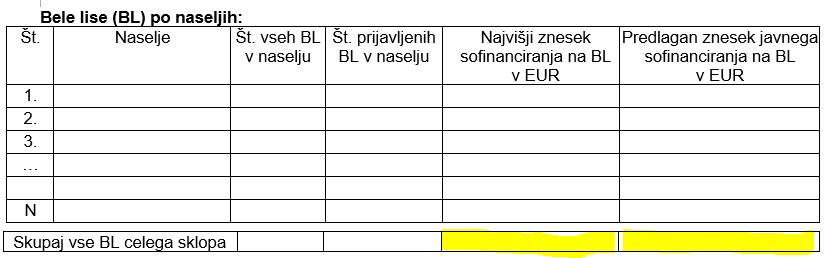 Odgovor št. 19:V prijavnem obrazcu št. 4 za posamezni sklop se v zadnji vrstici zadnjih dveh stolpcev (označeno rumeno) navede povprečje najvišjega zneska sofinanciranja na belo liso in povprečje predlaganega zneska javnega sofinanciranja na belo liso v EUR.Vprašanje št. 20:Podjetje je bilo ustanovljeno 17.06.2020 in trenutno še nima bonitetne ocene. Po informaciji AJPES bodo bonitetne ocene na podlagi podatkov za leto 2020 na voljo šele v začetku junija 2021. Ali se bo prej omenjeno podjetje smatralo za novoustanovljeno podjetje na prvem oddajnem roku 27. 5. 2021?Odgovor št. 20:Da, dokler podjetje nima bonitetne ocene, se šteje za novoustanovljeno. V prilogi 1 obrazca 2 je navedeno: Če je prijavitelj ali projektni partner novoustanovljeno podjetje, ki še nima bonitetne ocene, se preverjajo bonitetne ocene povezanih podjetij in prevzemanje obveznosti le-teh za to novoustanovljeno podjetje.Vprašanje in odgovor št. 21:Pri preverjanju javno dostopnih podatkov na naslovih javnega razpisa GOŠO5 ugotavljate razhajanje z našimi podatki o belih lisah. Vseh 1.772 naslovov s seznama 2.507 gospodinjstev, ki ste ga priložili vašim predlogom, smo na Ministrstvu za javno upravo (v nadaljevanju: MJU) skrbno preverili in ugotovili, da dne 10. 5. 2021 v evidenci iz četrtega odstavka 14. člena Zakona o elektronskih komunikacijah (Uradni list RS, št. 109/12, 110/13, 40/14 – ZIN-B, 54/14 – odl. US, 81/15 in 40/17; v nadaljevanju: ZEKom-1) na teh naslovih ni zgrajena niti omogočena nobena omrežna priključna točka (v nadaljevanju: OPT) naslednje generacije. Če OPT-ji naslednje generacije v navedeni evidenci niso vpisani kot zgrajeni ali omogočeni za gospodinjstva na teh naslovih, uradno le ti za ta gospodinjstva niso zagotovljeni. OPT-ji naslednje generacije so sicer lahko zagotovljeni na podlagi vpisa OPT-jev ter omrežja in pripadajoče infrastrukture v evidenco (obveza priključitve končnega uporabnika najkasneje v roku 30 koledarskih dni od datuma naročila), na podlagi postopka izkazovanja tržnega interesa (obveza priključitve končnega uporabnika najkasneje v 90 dneh od prejema pisne zahteve s strani zainteresiranega končnega uporabnika ali ponudnika storitve), oziroma na podlagi javnega razpisa za sofinanciranje, GOŠO4, GOŠO5 (obveza priključitve končnega uporabnika najkasneje v roku 60 koledarskih dni od datuma naročila). Kot je bilo že pojasnjeno na informativnem dnevu dne 20. 4. 2021, imajo lahko določeni operaterji v bližini gospodinjstva – bele lise omrežja naslednje generacije, vendar so med njimi naravne ovire ali objekti, kot so npr. reke, hribi, doline, avtoceste, železnica, objekti posebnega pomena, kot so elektrarne, vojašnice in podobno, ali pa operaterji na teh mestih zaradi fizičnih ali finančnih razlogov ne morejo izvesti odcepa ali pa preprosto nimajo dovolj vodov oziroma kapacitet v svojem omrežju, da bi tak OPT naslednje generacije v normalno pričakovanem časovnem obdobju od dneva naročila, na primer do 90 koledarskih dni, zgradili do končnega uporabnika – gospodinjstva. Zato so taka gospodinjstva bele lise in ker že leta kljub neštetim prošnjam ne morejo do ustreznega širokopasovnega dostopa do interneta, pristojno ministrstvo intervenira z javnimi sredstvi, da vsak v Sloveniji to možnost čimprej tudi dobi. Poleg tega navajate, da namerava Telekom Slovenije v naslednjih nekaj letih zgraditi optično omrežje tudi na nekaterih naslovih, ki jih je MJU v javnem razpisu GOŠO5 opredelil kot bele lise, vendar za njih niste imeli priložnosti, da bi izrazili tržni interes. Kot smo že pojasnili, so bele lise v GOŠO5 dejansko novelirane bele lise iz GOŠO4, ki temeljijo na izraženem tržnem interesu. MJU ne dvomi, da ne boste izvedli svojih investicijskih namer, ki pa so žal časovno neopredeljene. Zato vas, kot tudi vse ostale operaterje, vabimo, da sodelujete na javnem razpisu GOŠO5; v primeru uspešne kandidature lahko z javnim sofinanciranjem izgradnje izboljšate vaš poslovni model, vsi skupaj pa pripomoremo k hitrejši zgraditvi omrežja naslednje generacije do belih lis. Če pa se boste za gradnjo optičnih omrežij odločili v najbližji prihodnosti, pa je v GOŠO5  predvidena tudi situacija za primer, če bi izbrani prijavitelj med načrtovanjem oziroma pripravami na izvedbo gradnje ugotovil, da na naslovu belih lis omrežje že obstaja. V tem primeru v obrazec številka 16 razpisne dokumentacije vpiše te naslove, omrežja tam ne zgradi, zato tudi za ta del ne bo sofinanciran, ustrezno se bo zmanjšalo število belih lis, ki bi jih moral omogočiti/priključiti po pogodbi, za neizvedbo pa ne bo kaznovan.Glede vprašanja o nadaljnjem odpravljanju belih lis je relevanten nov strateški načrt Republike Slovenije, ki ga na MJU pripravljamo za gradnjo širokopasovne infrastrukture, ki bo vsem v Sloveniji omogočila visokohitrostni dostop do storitev interneta. Kot je načrtovano, bo eden glavnih ciljev zagotoviti internetno povezljivost vsaj 100 Mb/s za vsa gospodinjstva v Sloveniji do leta 2025. Glede na ta cilj si MJU v okviru EU načrta za okrevanje po pandemiji ter v novi finančni perspektivi 2021 – 2027 prizadeva pridobiti dodatna sredstva za sofinanciranje gradnje visokohitrostnih omrežij, s katerimi bo pospešilo tovrstno gradnjo in bo preko tega omogočen kvaliteten dostop do digitalnih storitev tudi gospodinjstvom na slovenskem podeželju. V zvezi s tem bomo na MJU pripravili nov postopek testiranja tržnega interesa, s katerim bomo ugotovili, kje ustrezna infrastruktura še ne obstaja in kjer za njeno gradnjo v naslednjih treh letih ne obstaja tržni interes operaterjev. Na teh območjih bomo z analizo pripravili nova območja belih lis, na katerih bomo s pomočjo navedenih sredstev pospeševali gradnjo ustrezne infrastrukture elektronskih komunikacij.Vprašanje št. 22:Sklopi na razpisu GOŠO 5 so definirani po posameznih občinah. V primeru, da je za pokritje belih lis v posamezni občini potrebno vzpostaviti infrastrukturo, ki se nahaja izven tudi te občine, nas zanima ali je tak strošek, ki nastane izven občine, kjer se nahajajo bele lise upravičen strošek v okviru razpisa. Torej ali je upravičen strošek za posamezen sklop samo strošek, ki nastane na geografskem področju posameznega sklopa ali so to lahko tudi stroški, ki nastanejo izven te občine?Odgovor št. 22:Da, lahko je tudi strošek, ki nastane izven občine. Upravičenost stroška posameznega sklopa ni vezana na nastanek na geografskem področju tega sklopa, vendar mora biti nujno tesno povezana z omogočanjem OPT na geografskem področju tega sklopa.Vprašanje št. 23:V točki 1.12. razpisne dokumentacije so navedeni upravičeni stroški javnega razpisa. Prosimo za potrditev, da med upravičene stroške sodijo tudi:stroški pridobivanja izjav lastnikov nepremičnin (plačilo podizvajalca (po urni postavki, potni stroški, stroški za poštne storitve, stroški v zvezi s pripravo dokumentacije), in sicer za naslednje namene:soglasje za izgradnjo omrežja oz. sklepanje služnostnih pogodb (tako za hrbtenično kot tudi dostopovno omrežje) izjava, da priključka ne želijo oziroma gradnje ne dovolijo sklepanje pogodb za izvedbo priključkaOdgovor št. 23:Stroški priprave projektne in investicijske dokumentacije so upravičen strošek. Prav tako je nadomestilo za stvarno služnost upravičen strošek.Stroški pridobivanja izjav lastnikov nepremičnin (plačilo podizvajalca (po urni postavki), potni stroški, stroški za poštne storitve) za vse tri navedene namene pod i., ii. in iii. niso upravičeni stroški.Vprašanje št. 24:Ali lahko ponudniki ob gradnji omrežja za pokrivanje belih lis zgradijo tudi omrežje za ostala gospodinjstva, ki niso bele lise. V kolikor so kakršnekoli omejitve, npr. časovne (npr. samo za čas operacije) ter določeni dodatni pogoji, prosimo za natančno navedbo le-teh. Odgovor št. 24:Izbrani prijavitelj ob gradnji omrežja za pokrivanje belih lis lahko z zasebnimi sredstvi in brez sofinanciranja iz drugih javnih sredstev zgradi tudi infrastrukturo za omrežje za ostala gospodinjstva, ki niso bele lise. Pri priključevanju gospodinjstev, ki niso bele lise (so tako imenovane sive lise) gre za gospodarsko prednost operaterja. Priključevanje bo zato potekalo z določenimi omejitvami, ki so vezane na shemo državne pomoči, ki jo bo Ministrstvo za javno upravo posredovalo Evropski komisiji v naslednjih mesecih.Odvisno sicer od prihodnje potrjene sheme državne pomoči, vendar je verjetno, da bodo konkretne omejitve naslednje:Gospodinjstva, ki so sive lise, se lahko na omrežje priključi šele po zaključku priključevanja vseh zainteresiranih gospodinjstev, ki so bele lise. Zgrajeno omrežje bo moralo nuditi za vse ponudnike storitev odprt veleprodajni širokopasovni dostop (to je: 1. lokalni dostop – fizična ali virtualna razvezava lokalne zanke in/ali 2. osrednji dostop – dostop z bitnim tokom) v skladu s pravičnimi in nediskriminatornimi pogoji. Tak veleprodajni dostop bo moral izbrani prijavitelj zagotavljati vsaj 10 let od datuma obojestranskega podpisa pogodbe, pri čemer pa mora sam dostop do fizične infrastrukture in posameznih vodov zagotavljati tudi po izteku veljavnosti pogodbe in to ves čas obstoja te fizične infrastrukture in posameznih vodov. Poleg tega bo morala tako zgrajena infrastruktura vedno omogočati še najmanj podvojitev števila vodov (bakrenih paric, optičnih vlaken, koaksialnih kablov, vseh vrst nadzemnih povezav, v skladu z 72.a točko 3. člena ZEKom-1) iste tehnologije, ki jo bo v omrežju na določeni trasi dodatno zgradil izbrani prijavitelj, brez izvedbe dodatnih gradbenih del, za primer potencialno izraženega interesa za njeno souporabo s strani drugih operaterjev v prihodnosti.Operater omrežja na beli lisi in operater omrežja na sivi lisi nista ista oseba. Vprašanje št. 25:V razpisni dokumentaciji poglavje 1.5.2.3. Zahteve za sofinancirano omrežje je navedeno, da izgradnja notranje instalacije ni predmet razpisa. Podobno navajate v odgovorih na vprašanja z dne 11. 5. 2021 in sicer v odgovoru 4.Menimo, da je notranja inštalacija nujni pogoj za nudenje veleprodajnih storitev v primeru gradnje P2MP optičnih omrežij (kot tudi v primeru izvedbe radijskega dostopa). Preko notranje instalacije se na dostopovno omrežje povezuje ONT, ki ga mora zagotoviti prijavitelj, ki je ponudnik veleprodajne storitve. Brez notranje instalacije ta maloprodajnemu ponudniku ne more zagotoviti storitve.Zato predlagamo, da se strošek notranje instalacije, ki je namenjen povezovanju med priključno točko in mestom namestitve ONT, opredeli kot upravičen strošek.Odgovor št. 25:Kot je določeno v razpisni dokumentaciji v poglavju 1.5.2.3. Zahteve za sofinancirano omrežje, izgradnja notranje inštalacije ni predmet tega razpisa.Vprašanje 26:Prosimo za odgovor ali sta nakup oz. najem zemljišča in postavitev opremljenega kontejnerja za namestitev opreme kot tudi nakup oz. najem prostora ter njegova ureditev, oboje za izvedbo funkcijske lokacije, upravičen strošek. Če je takšna, na novo vzpostavljena funkcijska lokacija namenjena tudi za povezovanje do komercialnih priključkov, ali je mogoča delitev stroškov glede na delež priključkov, ki so bele lise.Odgovor št. 26:Nakup zemljišča, ki po velikosti funkcionalno zadošča za postavitev opremljenega kontejnerja za namestitev opreme, kot tudi nakup potrebnega prostora, ki po velikosti zadošča postavitvi funkcijske lokacije ter njegova potrebna ureditev, oboje za izvedbo funkcijske lokacije, je v smislu nakupa in gradnje širokopasovne infrastrukture upravičen strošek.Najem zemljišča, ki po velikosti funkcionalno zadošča za postavitev opremljenega kontejnerja za namestitev opreme, kot tudi najem potrebnega prostora, ki po velikosti zadošča postavitvi funkcijske lokacije, oboje za izvedbo funkcijske lokacije, je lahko upravičen strošek, vendar samo za čas trajanja operacije. Najem lastne infrastrukture in nepremičnin ni upravičen strošek.Če je takšna, na novo vzpostavljena funkcijska lokacija namenjena tudi za povezovanje do komercialnih priključkov, je potrebno stroške deliti glede na delež priključkov, ki so bele lise. Stroške in prihodke bo moral izbrani prijavitelj tako v času gradnje, kot tudi v času upravljanja in vzdrževanja voditi na posebnem računovodsko ločenem mestu.Vprašanje št. 27:V točki 1.5.2.1. razpisne dokumentacije je navedeno, kdo lahko opravlja naloge nadzora. Pri tem prosimo za pojasnilo, ali lahko neodvisen nadzor opravlja oseba, ki je pooblaščeni inženir in vpisana v imenik IZS, in sicer, ali taka oseba lahko opravlja preko podjetja, katerega edini lastnik in direktor je, pri čemer pa v tem podjetju ni zaposlen.Odgovor št. 27:Neodvisen nadzor lahko opravlja oseba, ki je vpisana v imenik Inženirske zbornice Slovenije (v nadaljevanju: IZS) in ne opravlja istočasno nalog vodje del pri prijavitelju. V Prilogi obrazca št. 5: Izpis iz ustreznega imenika inženirske zbornice za odgovorno osebo, ki bo opravljala neodvisen nadzor, prijavitelj za osebo, ki opravlja neodvisni nadzor, priloži ta Izpis iz ustreznega imenika inženirske zbornice. Če je prijavitelj iz druge države članice, mora biti posameznik, ki opravlja naloge nadzora, vpisan v inženirsko zbornico ene od držav članic. Na kakšen način bo izbrani prijavitelj vključil račune in potrdila o njihovih plačilih za upravičene stroške, med katere spada tudi strošek gradbenega nadzora, v svoje zahtevke za izplačila, je njegova lastna poslovna odločitev.Objavljeno: - na spletnih straneh MJUJavni razpis za sofinanciranje gradnje odprtih širokopasovnih omrežij naslednje generacije »GOŠO 5« | GOV.SI